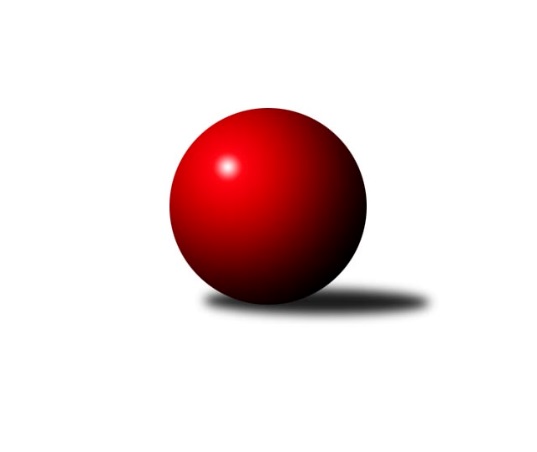 Č.13Ročník 2019/2020	26.5.2024 Mistrovství Prahy 3 2019/2020Statistika 13. kolaTabulka družstev:		družstvo	záp	výh	rem	proh	skore	sety	průměr	body	plné	dorážka	chyby	1.	KK Dopravní podniky Praha A	13	11	1	1	70.5 : 33.5 	(96.0 : 60.0)	2425	23	1716	709	59	2.	TJ Praga Praha B	12	10	2	0	67.0 : 29.0 	(79.0 : 65.0)	2410	22	1689	721	65.3	3.	AC Sparta B	13	9	0	4	66.0 : 38.0 	(89.0 : 67.0)	2365	18	1678	687	61.1	4.	SK Meteor Praha D	13	8	1	4	60.0 : 44.0 	(91.5 : 64.5)	2333	17	1657	676	56.7	5.	VSK ČVUT Praha B	13	7	1	5	56.0 : 48.0 	(80.5 : 75.5)	2375	15	1678	696	57.2	6.	KK Slavia Praha D	13	7	0	6	57.5 : 46.5 	(82.5 : 73.5)	2371	14	1668	703	55.7	7.	TJ Sokol Praha-Vršovice C	13	7	0	6	55.0 : 49.0 	(78.5 : 77.5)	2247	14	1612	635	64.8	8.	SK Rapid Praha A	13	7	0	6	49.0 : 55.0 	(78.5 : 77.5)	2310	14	1633	677	59.3	9.	TJ Astra Zahradní Město B	12	6	0	6	48.0 : 48.0 	(71.5 : 72.5)	2373	12	1679	693	61.3	10.	KK Dopravní podniky Praha B	12	4	1	7	42.0 : 54.0 	(74.0 : 70.0)	2405	9	1689	716	62.8	11.	KK Konstruktiva Praha E	13	4	0	9	42.5 : 61.5 	(76.5 : 79.5)	2394	8	1709	685	62.6	12.	Sokol Kobylisy D	12	3	0	9	35.0 : 61.0 	(59.5 : 84.5)	2296	6	1655	641	74	13.	SK Žižkov Praha D	13	3	0	10	35.5 : 68.5 	(55.5 : 100.5)	2284	6	1647	637	72.1	14.	TJ ZENTIVA Praha	13	0	0	13	28.0 : 76.0 	(55.5 : 100.5)	2197	0	1595	602	87.4Tabulka doma:		družstvo	záp	výh	rem	proh	skore	sety	průměr	body	maximum	minimum	1.	SK Meteor Praha D	7	6	1	0	43.0 : 13.0 	(57.0 : 27.0)	2462	13	2528	2337	2.	KK Dopravní podniky Praha A	7	6	1	0	41.0 : 15.0 	(55.0 : 29.0)	2526	13	2569	2468	3.	AC Sparta B	6	6	0	0	40.0 : 8.0 	(49.0 : 23.0)	2455	12	2595	2287	4.	TJ Praga Praha B	6	6	0	0	36.0 : 12.0 	(40.0 : 32.0)	2359	12	2420	2313	5.	VSK ČVUT Praha B	6	5	0	1	33.0 : 15.0 	(42.5 : 29.5)	2490	10	2659	2390	6.	TJ Sokol Praha-Vršovice C	6	4	0	2	30.0 : 18.0 	(39.5 : 32.5)	2260	8	2333	2168	7.	TJ Astra Zahradní Město B	6	4	0	2	26.0 : 22.0 	(38.0 : 34.0)	2429	8	2542	2336	8.	SK Rapid Praha A	6	4	0	2	25.0 : 23.0 	(38.5 : 33.5)	2504	8	2567	2406	9.	KK Konstruktiva Praha E	7	4	0	3	30.0 : 26.0 	(45.5 : 38.5)	2380	8	2438	2319	10.	KK Slavia Praha D	6	3	0	3	28.0 : 20.0 	(40.0 : 32.0)	2323	6	2395	2236	11.	Sokol Kobylisy D	6	2	0	4	20.0 : 28.0 	(31.0 : 41.0)	2173	4	2225	2074	12.	SK Žižkov Praha D	7	2	0	5	22.5 : 33.5 	(36.0 : 48.0)	2422	4	2511	2361	13.	KK Dopravní podniky Praha B	6	1	1	4	16.0 : 32.0 	(31.0 : 41.0)	2422	3	2476	2285	14.	TJ ZENTIVA Praha	7	0	0	7	15.0 : 41.0 	(31.0 : 53.0)	1994	0	2192	1728Tabulka venku:		družstvo	záp	výh	rem	proh	skore	sety	průměr	body	maximum	minimum	1.	TJ Praga Praha B	6	4	2	0	31.0 : 17.0 	(39.0 : 33.0)	2419	10	2536	2100	2.	KK Dopravní podniky Praha A	6	5	0	1	29.5 : 18.5 	(41.0 : 31.0)	2408	10	2483	2313	3.	KK Slavia Praha D	7	4	0	3	29.5 : 26.5 	(42.5 : 41.5)	2378	8	2463	2217	4.	KK Dopravní podniky Praha B	6	3	0	3	26.0 : 22.0 	(43.0 : 29.0)	2402	6	2494	2230	5.	AC Sparta B	7	3	0	4	26.0 : 30.0 	(40.0 : 44.0)	2347	6	2558	2239	6.	TJ Sokol Praha-Vršovice C	7	3	0	4	25.0 : 31.0 	(39.0 : 45.0)	2250	6	2581	2105	7.	SK Rapid Praha A	7	3	0	4	24.0 : 32.0 	(40.0 : 44.0)	2306	6	2520	2116	8.	VSK ČVUT Praha B	7	2	1	4	23.0 : 33.0 	(38.0 : 46.0)	2358	5	2494	2275	9.	TJ Astra Zahradní Město B	6	2	0	4	22.0 : 26.0 	(33.5 : 38.5)	2361	4	2509	2202	10.	SK Meteor Praha D	6	2	0	4	17.0 : 31.0 	(34.5 : 37.5)	2308	4	2418	2228	11.	Sokol Kobylisy D	6	1	0	5	15.0 : 33.0 	(28.5 : 43.5)	2317	2	2529	2199	12.	SK Žižkov Praha D	6	1	0	5	13.0 : 35.0 	(19.5 : 52.5)	2250	2	2470	2083	13.	TJ ZENTIVA Praha	6	0	0	6	13.0 : 35.0 	(24.5 : 47.5)	2237	0	2387	1936	14.	KK Konstruktiva Praha E	6	0	0	6	12.5 : 35.5 	(31.0 : 41.0)	2396	0	2490	2278Tabulka podzimní části:		družstvo	záp	výh	rem	proh	skore	sety	průměr	body	doma	venku	1.	KK Dopravní podniky Praha A	13	11	1	1	70.5 : 33.5 	(96.0 : 60.0)	2425	23 	6 	1 	0 	5 	0 	1	2.	TJ Praga Praha B	12	10	2	0	67.0 : 29.0 	(79.0 : 65.0)	2410	22 	6 	0 	0 	4 	2 	0	3.	AC Sparta B	13	9	0	4	66.0 : 38.0 	(89.0 : 67.0)	2365	18 	6 	0 	0 	3 	0 	4	4.	SK Meteor Praha D	13	8	1	4	60.0 : 44.0 	(91.5 : 64.5)	2333	17 	6 	1 	0 	2 	0 	4	5.	VSK ČVUT Praha B	13	7	1	5	56.0 : 48.0 	(80.5 : 75.5)	2375	15 	5 	0 	1 	2 	1 	4	6.	KK Slavia Praha D	13	7	0	6	57.5 : 46.5 	(82.5 : 73.5)	2371	14 	3 	0 	3 	4 	0 	3	7.	TJ Sokol Praha-Vršovice C	13	7	0	6	55.0 : 49.0 	(78.5 : 77.5)	2247	14 	4 	0 	2 	3 	0 	4	8.	SK Rapid Praha A	13	7	0	6	49.0 : 55.0 	(78.5 : 77.5)	2310	14 	4 	0 	2 	3 	0 	4	9.	TJ Astra Zahradní Město B	12	6	0	6	48.0 : 48.0 	(71.5 : 72.5)	2373	12 	4 	0 	2 	2 	0 	4	10.	KK Dopravní podniky Praha B	12	4	1	7	42.0 : 54.0 	(74.0 : 70.0)	2405	9 	1 	1 	4 	3 	0 	3	11.	KK Konstruktiva Praha E	13	4	0	9	42.5 : 61.5 	(76.5 : 79.5)	2394	8 	4 	0 	3 	0 	0 	6	12.	Sokol Kobylisy D	12	3	0	9	35.0 : 61.0 	(59.5 : 84.5)	2296	6 	2 	0 	4 	1 	0 	5	13.	SK Žižkov Praha D	13	3	0	10	35.5 : 68.5 	(55.5 : 100.5)	2284	6 	2 	0 	5 	1 	0 	5	14.	TJ ZENTIVA Praha	13	0	0	13	28.0 : 76.0 	(55.5 : 100.5)	2197	0 	0 	0 	7 	0 	0 	6Tabulka jarní části:		družstvo	záp	výh	rem	proh	skore	sety	průměr	body	doma	venku	1.	TJ ZENTIVA Praha	0	0	0	0	0.0 : 0.0 	(0.0 : 0.0)	0	0 	0 	0 	0 	0 	0 	0 	2.	SK Žižkov Praha D	0	0	0	0	0.0 : 0.0 	(0.0 : 0.0)	0	0 	0 	0 	0 	0 	0 	0 	3.	TJ Astra Zahradní Město B	0	0	0	0	0.0 : 0.0 	(0.0 : 0.0)	0	0 	0 	0 	0 	0 	0 	0 	4.	AC Sparta B	0	0	0	0	0.0 : 0.0 	(0.0 : 0.0)	0	0 	0 	0 	0 	0 	0 	0 	5.	Sokol Kobylisy D	0	0	0	0	0.0 : 0.0 	(0.0 : 0.0)	0	0 	0 	0 	0 	0 	0 	0 	6.	VSK ČVUT Praha B	0	0	0	0	0.0 : 0.0 	(0.0 : 0.0)	0	0 	0 	0 	0 	0 	0 	0 	7.	KK Slavia Praha D	0	0	0	0	0.0 : 0.0 	(0.0 : 0.0)	0	0 	0 	0 	0 	0 	0 	0 	8.	KK Dopravní podniky Praha A	0	0	0	0	0.0 : 0.0 	(0.0 : 0.0)	0	0 	0 	0 	0 	0 	0 	0 	9.	KK Dopravní podniky Praha B	0	0	0	0	0.0 : 0.0 	(0.0 : 0.0)	0	0 	0 	0 	0 	0 	0 	0 	10.	SK Rapid Praha A	0	0	0	0	0.0 : 0.0 	(0.0 : 0.0)	0	0 	0 	0 	0 	0 	0 	0 	11.	TJ Sokol Praha-Vršovice C	0	0	0	0	0.0 : 0.0 	(0.0 : 0.0)	0	0 	0 	0 	0 	0 	0 	0 	12.	TJ Praga Praha B	0	0	0	0	0.0 : 0.0 	(0.0 : 0.0)	0	0 	0 	0 	0 	0 	0 	0 	13.	KK Konstruktiva Praha E	0	0	0	0	0.0 : 0.0 	(0.0 : 0.0)	0	0 	0 	0 	0 	0 	0 	0 	14.	SK Meteor Praha D	0	0	0	0	0.0 : 0.0 	(0.0 : 0.0)	0	0 	0 	0 	0 	0 	0 	0 Zisk bodů pro družstvo:		jméno hráče	družstvo	body	zápasy	v %	dílčí body	sety	v %	1.	Bohumír Musil 	KK Konstruktiva Praha E 	12	/	13	(92%)	21.5	/	26	(83%)	2.	Karel Wolf 	TJ Sokol Praha-Vršovice C 	11	/	11	(100%)	18.5	/	22	(84%)	3.	Petr Kšír 	TJ Praga Praha B 	10	/	11	(91%)	15	/	22	(68%)	4.	Vít Kluganost 	TJ Praga Praha B 	10	/	12	(83%)	14	/	24	(58%)	5.	Zdeněk Cepl 	AC Sparta B 	10	/	13	(77%)	20	/	26	(77%)	6.	Zdeněk Míka 	SK Meteor Praha D 	10	/	13	(77%)	19	/	26	(73%)	7.	Jan Novák 	KK Dopravní podniky Praha A 	9	/	10	(90%)	18	/	20	(90%)	8.	Martin Podhola 	SK Rapid Praha A 	9	/	10	(90%)	16	/	20	(80%)	9.	Jan Petráček 	SK Meteor Praha D 	9	/	11	(82%)	17	/	22	(77%)	10.	Radovan Šimůnek 	TJ Astra Zahradní Město B 	9	/	11	(82%)	14	/	22	(64%)	11.	Miroslav Viktorin 	AC Sparta B 	9	/	13	(69%)	17	/	26	(65%)	12.	Vladimír Strnad 	TJ Sokol Praha-Vršovice C 	9	/	13	(69%)	16	/	26	(62%)	13.	Karel Bernat 	KK Slavia Praha D 	9	/	13	(69%)	15	/	26	(58%)	14.	Martin Kočí 	VSK ČVUT Praha B 	8	/	9	(89%)	14	/	18	(78%)	15.	David Knoll 	VSK ČVUT Praha B 	8	/	10	(80%)	15	/	20	(75%)	16.	Ondřej Maňour 	TJ Praga Praha B 	8	/	10	(80%)	14	/	20	(70%)	17.	Petra Švarcová 	KK Dopravní podniky Praha B 	8	/	10	(80%)	14	/	20	(70%)	18.	Jan Vácha 	AC Sparta B 	8	/	10	(80%)	11	/	20	(55%)	19.	Petr Knap 	KK Slavia Praha D 	8	/	11	(73%)	13.5	/	22	(61%)	20.	Martin Kovář 	TJ Praga Praha B 	8	/	11	(73%)	13	/	22	(59%)	21.	Jaroslav Vondrák 	KK Dopravní podniky Praha A 	8	/	12	(67%)	18	/	24	(75%)	22.	Miroslav Tomeš 	KK Dopravní podniky Praha A 	8	/	12	(67%)	16	/	24	(67%)	23.	Milan Perman 	KK Konstruktiva Praha E 	7	/	9	(78%)	12	/	18	(67%)	24.	Kamila Svobodová 	AC Sparta B 	7	/	9	(78%)	9	/	18	(50%)	25.	Tomáš Kudweis 	TJ Astra Zahradní Město B 	7	/	10	(70%)	10.5	/	20	(53%)	26.	Jindřich Habada 	KK Dopravní podniky Praha A 	7	/	11	(64%)	13.5	/	22	(61%)	27.	Martin Tožička 	SK Žižkov Praha D 	7	/	11	(64%)	11.5	/	22	(52%)	28.	Jiří Svoboda 	SK Meteor Praha D 	7	/	12	(58%)	16	/	24	(67%)	29.	Antonín Tůma 	SK Rapid Praha A 	7	/	12	(58%)	16	/	24	(67%)	30.	Jan Bártl 	TJ ZENTIVA Praha  	7	/	12	(58%)	14	/	24	(58%)	31.	Karel Svitavský 	TJ Sokol Praha-Vršovice C 	7	/	12	(58%)	12.5	/	24	(52%)	32.	Jiří Škoda 	VSK ČVUT Praha B 	7	/	12	(58%)	12.5	/	24	(52%)	33.	Karel Hnátek st.	KK Dopravní podniky Praha A 	6.5	/	13	(50%)	14	/	26	(54%)	34.	Zdeněk Novák 	KK Slavia Praha D 	6	/	9	(67%)	12	/	18	(67%)	35.	Tomáš Jiránek 	KK Slavia Praha D 	6	/	10	(60%)	13	/	20	(65%)	36.	Vojtěch Kostelecký 	TJ Astra Zahradní Město B 	6	/	11	(55%)	14	/	22	(64%)	37.	Marek Sedlák 	TJ Astra Zahradní Město B 	6	/	11	(55%)	11	/	22	(50%)	38.	Ivo Vávra 	TJ Sokol Praha-Vršovice C 	6	/	11	(55%)	9	/	22	(41%)	39.	Vít Fikejzl 	AC Sparta B 	6	/	12	(50%)	13	/	24	(54%)	40.	Jana Cermanová 	Sokol Kobylisy D 	6	/	12	(50%)	12	/	24	(50%)	41.	Kryštof Maňour 	TJ Praga Praha B 	6	/	12	(50%)	11	/	24	(46%)	42.	Karel Mašek 	SK Meteor Praha D 	6	/	13	(46%)	14	/	26	(54%)	43.	Miroslav Bohuslav 	Sokol Kobylisy D 	5	/	6	(83%)	11	/	12	(92%)	44.	Karel Kochánek 	VSK ČVUT Praha B 	5	/	8	(63%)	10	/	16	(63%)	45.	Lenka Špačková 	SK Žižkov Praha D 	5	/	9	(56%)	10	/	18	(56%)	46.	Petr Štěrba 	SK Žižkov Praha D 	5	/	9	(56%)	8	/	18	(44%)	47.	Eliška Fialová 	TJ ZENTIVA Praha  	5	/	9	(56%)	8	/	18	(44%)	48.	Jaroslav Michálek 	KK Dopravní podniky Praha B 	5	/	10	(50%)	12.5	/	20	(63%)	49.	Jan Václavík 	KK Slavia Praha D 	5	/	10	(50%)	11	/	20	(55%)	50.	Josef Málek 	KK Dopravní podniky Praha B 	5	/	10	(50%)	11	/	20	(55%)	51.	Josef Pokorný 	SK Rapid Praha A 	5	/	10	(50%)	10	/	20	(50%)	52.	Petr Valta 	SK Rapid Praha A 	5	/	11	(45%)	13.5	/	22	(61%)	53.	Jiří Bílka 	Sokol Kobylisy D 	5	/	11	(45%)	11	/	22	(50%)	54.	Zbyněk Lébl 	KK Konstruktiva Praha E 	5	/	11	(45%)	10.5	/	22	(48%)	55.	Jiří Svozílek 	KK Dopravní podniky Praha B 	5	/	11	(45%)	10	/	22	(45%)	56.	Jiří Novotný 	SK Meteor Praha D 	5	/	12	(42%)	12	/	24	(50%)	57.	Jindřich Málek 	KK Dopravní podniky Praha B 	5	/	12	(42%)	11	/	24	(46%)	58.	Jana Myšičková 	TJ Sokol Praha-Vršovice C 	5	/	12	(42%)	11	/	24	(46%)	59.	Jiří Neumajer 	AC Sparta B 	5	/	12	(42%)	11	/	24	(46%)	60.	Martin Štochl 	KK Dopravní podniky Praha A 	5	/	13	(38%)	10.5	/	26	(40%)	61.	Jan Rabenseifner 	KK Slavia Praha D 	4.5	/	13	(35%)	9	/	26	(35%)	62.	Stanislav Durchánek 	VSK ČVUT Praha B 	4	/	6	(67%)	9	/	12	(75%)	63.	Vlastimil Chlumský 	KK Konstruktiva Praha E 	4	/	6	(67%)	7	/	12	(58%)	64.	Richard Glas 	VSK ČVUT Praha B 	4	/	7	(57%)	8	/	14	(57%)	65.	Karel Myšák 	KK Slavia Praha D 	4	/	8	(50%)	6	/	16	(38%)	66.	Miloslav Kellner 	TJ ZENTIVA Praha  	4	/	9	(44%)	6	/	18	(33%)	67.	Bohumil Strnad 	SK Žižkov Praha D 	4	/	9	(44%)	6	/	18	(33%)	68.	Miroslava Kmentová 	Sokol Kobylisy D 	4	/	10	(40%)	8.5	/	20	(43%)	69.	Lenka Krausová 	TJ ZENTIVA Praha  	4	/	11	(36%)	7	/	22	(32%)	70.	Věra Štefanová 	TJ ZENTIVA Praha  	4	/	12	(33%)	9.5	/	24	(40%)	71.	Vojtěch Roubal 	SK Rapid Praha A 	4	/	12	(33%)	7	/	24	(29%)	72.	Deno Klos 	KK Dopravní podniky Praha A 	3	/	5	(60%)	6	/	10	(60%)	73.	Petr Peřina 	TJ Astra Zahradní Město B 	3	/	6	(50%)	8	/	12	(67%)	74.	Michal Truksa 	SK Žižkov Praha D 	3	/	7	(43%)	6.5	/	14	(46%)	75.	Miroslav Málek 	KK Dopravní podniky Praha B 	3	/	7	(43%)	6	/	14	(43%)	76.	František Stibor 	Sokol Kobylisy D 	3	/	9	(33%)	9	/	18	(50%)	77.	Lucie Hlavatá 	TJ Astra Zahradní Město B 	3	/	9	(33%)	7	/	18	(39%)	78.	Milan Švarc 	KK Dopravní podniky Praha B 	3	/	11	(27%)	9.5	/	22	(43%)	79.	Markéta Březinová 	Sokol Kobylisy D 	3	/	12	(25%)	4	/	24	(17%)	80.	Jiřina Beranová 	KK Konstruktiva Praha E 	2.5	/	9	(28%)	5.5	/	18	(31%)	81.	Václav Šrajer 	SK Meteor Praha D 	2	/	3	(67%)	5	/	6	(83%)	82.	Jan Červenka 	AC Sparta B 	2	/	3	(67%)	4	/	6	(67%)	83.	Miroslav Kettner 	TJ Sokol Praha-Vršovice C 	2	/	3	(67%)	3	/	6	(50%)	84.	Petr Mašek 	KK Konstruktiva Praha E 	2	/	4	(50%)	5	/	8	(63%)	85.	Tomáš Smékal 	TJ Praga Praha B 	2	/	7	(29%)	3	/	14	(21%)	86.	Jiří Hofman 	SK Rapid Praha A 	2	/	8	(25%)	5	/	16	(31%)	87.	Ladislav Holeček 	TJ ZENTIVA Praha  	2	/	8	(25%)	4	/	16	(25%)	88.	Jiří Tencar 	VSK ČVUT Praha B 	2	/	9	(22%)	4	/	18	(22%)	89.	Václav Žďárek 	SK Žižkov Praha D 	2	/	9	(22%)	3.5	/	18	(19%)	90.	Jana Valentová 	TJ ZENTIVA Praha  	2	/	11	(18%)	7	/	22	(32%)	91.	Jaroslav Bělohlávek 	TJ Sokol Praha-Vršovice C 	2	/	11	(18%)	6	/	22	(27%)	92.	František Pudil 	SK Rapid Praha A 	2	/	13	(15%)	9	/	26	(35%)	93.	Jiří Štoček 	SK Žižkov Praha D 	1.5	/	9	(17%)	4	/	18	(22%)	94.	Josef Kašpar 	TJ Praga Praha B 	1	/	1	(100%)	2	/	2	(100%)	95.	Pavel Mach 	SK Rapid Praha A 	1	/	1	(100%)	2	/	2	(100%)	96.	Jiří Vilímovský 	TJ Sokol Praha-Vršovice C 	1	/	1	(100%)	1.5	/	2	(75%)	97.	Luboš Kocmich 	VSK ČVUT Praha B 	1	/	2	(50%)	3	/	4	(75%)	98.	Martin Jelínek 	TJ Praga Praha B 	1	/	2	(50%)	1	/	4	(25%)	99.	Lukáš Jirsa 	TJ Praga Praha B 	1	/	3	(33%)	4	/	6	(67%)	100.	Vladimír Kněžek 	KK Slavia Praha D 	1	/	4	(25%)	3	/	8	(38%)	101.	Lubomír Čech 	SK Žižkov Praha D 	1	/	5	(20%)	4	/	10	(40%)	102.	Jiří Lankaš 	AC Sparta B 	1	/	5	(20%)	3	/	10	(30%)	103.	Martin Kozdera 	TJ Astra Zahradní Město B 	1	/	6	(17%)	4	/	12	(33%)	104.	Jaroslav Novák 	SK Meteor Praha D 	1	/	7	(14%)	6	/	14	(43%)	105.	Jakub Jetmar 	TJ Astra Zahradní Město B 	1	/	7	(14%)	3	/	14	(21%)	106.	František Vondráček 	KK Konstruktiva Praha E 	1	/	7	(14%)	2	/	14	(14%)	107.	Stanislava Švindlová 	KK Konstruktiva Praha E 	1	/	8	(13%)	5	/	16	(31%)	108.	Tomáš Rejpal 	VSK ČVUT Praha B 	1	/	9	(11%)	3	/	18	(17%)	109.	Jaromír Deák 	Sokol Kobylisy D 	1	/	10	(10%)	4	/	20	(20%)	110.	František Brodil 	SK Žižkov Praha D 	1	/	10	(10%)	2	/	20	(10%)	111.	Pavel Pavlíček 	AC Sparta B 	0	/	1	(0%)	1	/	2	(50%)	112.	Jiří Chrdle 	SK Meteor Praha D 	0	/	1	(0%)	0.5	/	2	(25%)	113.	Marie Málková 	KK Dopravní podniky Praha B 	0	/	1	(0%)	0	/	2	(0%)	114.	Tomáš Doležal 	TJ Astra Zahradní Město B 	0	/	1	(0%)	0	/	2	(0%)	115.	Luboš Kučera 	TJ Sokol Praha-Vršovice C 	0	/	1	(0%)	0	/	2	(0%)	116.	Petr Švenda 	SK Rapid Praha A 	0	/	1	(0%)	0	/	2	(0%)	117.	Antonín Švarc 	KK Dopravní podniky Praha A 	0	/	1	(0%)	0	/	2	(0%)	118.	Ladislav Kroužel 	Sokol Kobylisy D 	0	/	1	(0%)	0	/	2	(0%)	119.	Bohumil Plášil 	KK Dopravní podniky Praha A 	0	/	1	(0%)	0	/	2	(0%)	120.	Pavel Jakl 	TJ Praga Praha B 	0	/	2	(0%)	2	/	4	(50%)	121.	Lukáš Pelánek 	TJ Sokol Praha-Vršovice C 	0	/	3	(0%)	1	/	6	(17%)	122.	Jiří Třešňák 	SK Meteor Praha D 	0	/	3	(0%)	0	/	6	(0%)	123.	Pavel Plíska 	TJ ZENTIVA Praha  	0	/	4	(0%)	0	/	8	(0%)	124.	Richard Stojan 	VSK ČVUT Praha B 	0	/	6	(0%)	2	/	12	(17%)Průměry na kuželnách:		kuželna	průměr	plné	dorážka	chyby	výkon na hráče	1.	SK Žižkov Praha, 1-2	2528	1756	772	56.0	(421.3)	2.	SK Žižkov Praha, 1-4	2510	1747	763	68.0	(418.3)	3.	SK Žižkov Praha, 3-4	2462	1736	726	62.5	(410.4)	4.	KK Konstruktiva Praha, 5-6	2417	1723	694	64.5	(402.9)	5.	Meteor, 1-2	2412	1705	706	52.4	(402.0)	6.	Zahr. Město, 1-2	2411	1722	689	61.9	(402.0)	7.	KK Konstruktiva Praha, 1-4	2358	1681	676	67.8	(393.0)	8.	Karlov, 1-2	2308	1663	644	72.8	(384.7)	9.	KK Slavia Praha, 3-4	2294	1618	675	53.3	(382.3)	10.	Kobylisy, 1-2	2179	1557	622	68.0	(363.3)	11.	Vršovice, 1-2	2166	1574	592	78.2	(361.1)Nejlepší výkony na kuželnách:SK Žižkov Praha, 1-2VSK ČVUT Praha B	2659	2. kolo	Karel Wolf 	TJ Sokol Praha-Vršovice C	498	10. koloVSK ČVUT Praha B	2630	6. kolo	David Knoll 	VSK ČVUT Praha B	483	2. koloTJ Sokol Praha-Vršovice C	2581	10. kolo	Martin Podhola 	SK Rapid Praha A	480	8. koloKK Dopravní podniky Praha A	2569	3. kolo	Martin Kočí 	VSK ČVUT Praha B	477	2. koloSK Rapid Praha A	2567	2. kolo	Jan Novák 	KK Dopravní podniky Praha A	472	3. koloKK Dopravní podniky Praha A	2566	7. kolo	Richard Glas 	VSK ČVUT Praha B	470	6. koloSK Rapid Praha A	2559	13. kolo	Ondřej Maňour 	TJ Praga Praha B	470	11. koloAC Sparta B	2558	8. kolo	Martin Podhola 	SK Rapid Praha A	468	10. koloKK Dopravní podniky Praha A	2555	11. kolo	Martin Kočí 	VSK ČVUT Praha B	463	4. koloKK Dopravní podniky Praha A	2531	12. kolo	Luboš Kocmich 	VSK ČVUT Praha B	463	2. koloSK Žižkov Praha, 1-4Sokol Kobylisy D	2529	3. kolo	Jiří Bílka 	Sokol Kobylisy D	469	3. koloSK Žižkov Praha D	2511	11. kolo	Richard Glas 	VSK ČVUT Praha B	459	5. koloTJ Astra Zahradní Město B	2509	11. kolo	Jiří Štoček 	SK Žižkov Praha D	456	1. koloKK Dopravní podniky Praha B	2494	9. kolo	Bohumír Musil 	KK Konstruktiva Praha E	454	7. koloVSK ČVUT Praha B	2494	5. kolo	Marek Sedlák 	TJ Astra Zahradní Město B	453	11. koloTJ Praga Praha B	2486	13. kolo	Petra Švarcová 	KK Dopravní podniky Praha B	451	9. koloSK Žižkov Praha D	2456	3. kolo	Jan Václavík 	KK Slavia Praha D	449	1. koloSK Žižkov Praha D	2454	7. kolo	Ondřej Maňour 	TJ Praga Praha B	448	13. koloKK Slavia Praha D	2451	1. kolo	David Knoll 	VSK ČVUT Praha B	447	5. koloSK Žižkov Praha D	2417	13. kolo	Petr Štěrba 	SK Žižkov Praha D	444	3. koloSK Žižkov Praha, 3-4Sokol Kobylisy D	2545	12. kolo	Bohumír Musil 	KK Konstruktiva Praha E	488	3. koloTJ Praga Praha B	2536	5. kolo	Jana Cermanová 	Sokol Kobylisy D	460	12. koloKK Dopravní podniky Praha B	2496	12. kolo	Petra Švarcová 	KK Dopravní podniky Praha B	452	10. koloVSK ČVUT Praha B	2494	1. kolo	Petra Švarcová 	KK Dopravní podniky Praha B	452	3. koloKK Dopravní podniky Praha B	2476	1. kolo	Jindřich Málek 	KK Dopravní podniky Praha B	451	5. koloKK Dopravní podniky Praha B	2473	3. kolo	Jaroslav Vondrák 	KK Dopravní podniky Praha A	449	8. koloKK Slavia Praha D	2463	10. kolo	Vít Kluganost 	TJ Praga Praha B	448	5. koloKK Dopravní podniky Praha B	2462	10. kolo	Petr Kšír 	TJ Praga Praha B	448	5. koloKK Konstruktiva Praha E	2427	3. kolo	Jiří Svozílek 	KK Dopravní podniky Praha B	446	1. koloKK Dopravní podniky Praha A	2425	8. kolo	Jaroslav Michálek 	KK Dopravní podniky Praha B	444	3. koloKK Konstruktiva Praha, 5-6KK Dopravní podniky Praha A	2474	6. kolo	Josef Kašpar 	TJ Praga Praha B	461	1. koloKK Konstruktiva Praha E	2438	10. kolo	Bohumír Musil 	KK Konstruktiva Praha E	457	2. koloKK Slavia Praha D	2418	8. kolo	Jan Novák 	KK Dopravní podniky Praha A	450	6. koloTJ Praga Praha B	2409	1. kolo	Jaroslav Vondrák 	KK Dopravní podniky Praha A	448	6. koloKK Konstruktiva Praha E	2404	8. kolo	Bohumír Musil 	KK Konstruktiva Praha E	445	10. koloKK Konstruktiva Praha E	2389	4. kolo	Bohumír Musil 	KK Konstruktiva Praha E	440	6. koloKK Konstruktiva Praha E	2376	1. kolo	Bohumír Musil 	KK Konstruktiva Praha E	439	1. koloKK Konstruktiva Praha E	2370	2. kolo	Karel Mašek 	SK Meteor Praha D	437	4. koloKK Konstruktiva Praha E	2361	6. kolo	Bohumír Musil 	KK Konstruktiva Praha E	432	12. koloKK Konstruktiva Praha E	2319	12. kolo	Zbyněk Lébl 	KK Konstruktiva Praha E	430	8. koloMeteor, 1-2SK Meteor Praha D	2528	10. kolo	Jan Petráček 	SK Meteor Praha D	483	8. koloSK Meteor Praha D	2524	12. kolo	Zdeněk Míka 	SK Meteor Praha D	474	12. koloSK Meteor Praha D	2524	8. kolo	Jan Petráček 	SK Meteor Praha D	473	7. koloSK Meteor Praha D	2472	7. kolo	Jan Petráček 	SK Meteor Praha D	459	10. koloTJ Praga Praha B	2466	7. kolo	Jan Petráček 	SK Meteor Praha D	453	12. koloSK Meteor Praha D	2456	5. kolo	Zdeněk Míka 	SK Meteor Praha D	452	8. koloAC Sparta B	2446	12. kolo	Vít Kluganost 	TJ Praga Praha B	446	7. koloSK Meteor Praha D	2394	3. kolo	Jiří Neumajer 	AC Sparta B	442	12. koloTJ ZENTIVA Praha 	2358	5. kolo	Jiří Svoboda 	SK Meteor Praha D	438	7. koloSK Rapid Praha A	2348	3. kolo	Jan Petráček 	SK Meteor Praha D	434	3. koloZahr. Město, 1-2TJ Astra Zahradní Město B	2542	12. kolo	Petra Švarcová 	KK Dopravní podniky Praha B	457	7. koloTJ Astra Zahradní Město B	2490	5. kolo	Martin Kočí 	VSK ČVUT Praha B	456	3. koloKK Dopravní podniky Praha A	2483	10. kolo	Tomáš Kudweis 	TJ Astra Zahradní Město B	451	9. koloTJ Praga Praha B	2462	9. kolo	Milan Perman 	KK Konstruktiva Praha E	449	5. koloTJ Astra Zahradní Město B	2456	10. kolo	Radovan Šimůnek 	TJ Astra Zahradní Město B	448	10. koloKK Dopravní podniky Praha B	2441	7. kolo	Lucie Hlavatá 	TJ Astra Zahradní Město B	447	5. koloKK Konstruktiva Praha E	2434	5. kolo	Deno Klos 	KK Dopravní podniky Praha A	446	10. koloTJ Astra Zahradní Město B	2407	9. kolo	Zbyněk Lébl 	KK Konstruktiva Praha E	445	5. koloTJ Astra Zahradní Město B	2386	3. kolo	Vojtěch Kostelecký 	TJ Astra Zahradní Město B	444	10. koloKK Slavia Praha D	2385	12. kolo	Jaroslav Vondrák 	KK Dopravní podniky Praha A	444	10. koloKK Konstruktiva Praha, 1-4AC Sparta B	2595	13. kolo	Radovan Šimůnek 	TJ Astra Zahradní Město B	467	13. koloAC Sparta B	2515	9. kolo	Miroslav Viktorin 	AC Sparta B	464	9. koloAC Sparta B	2513	2. kolo	Vít Fikejzl 	AC Sparta B	462	13. koloAC Sparta B	2459	7. kolo	Kamila Svobodová 	AC Sparta B	454	13. koloAC Sparta B	2359	11. kolo	Bohumír Musil 	KK Konstruktiva Praha E	453	9. koloKK Dopravní podniky Praha B	2351	11. kolo	Miroslav Viktorin 	AC Sparta B	439	13. koloKK Konstruktiva Praha E	2342	9. kolo	Vít Fikejzl 	AC Sparta B	438	2. koloTJ Astra Zahradní Město B	2333	13. kolo	Miroslav Viktorin 	AC Sparta B	438	2. koloVSK ČVUT Praha B	2293	7. kolo	Zdeněk Cepl 	AC Sparta B	437	7. koloAC Sparta B	2287	5. kolo	Lucie Hlavatá 	TJ Astra Zahradní Město B	433	13. koloKarlov, 1-2TJ Praga Praha B	2420	12. kolo	Ondřej Maňour 	TJ Praga Praha B	451	2. koloTJ Praga Praha B	2373	2. kolo	Martin Kovář 	TJ Praga Praha B	437	12. koloTJ Praga Praha B	2370	10. kolo	Kryštof Maňour 	TJ Praga Praha B	432	6. koloTJ Praga Praha B	2345	6. kolo	Miroslav Viktorin 	AC Sparta B	423	4. koloTJ Praga Praha B	2330	4. kolo	Martin Kovář 	TJ Praga Praha B	423	8. koloTJ Praga Praha B	2313	8. kolo	Ondřej Maňour 	TJ Praga Praha B	422	12. koloSK Rapid Praha A	2301	12. kolo	Martin Kovář 	TJ Praga Praha B	422	4. koloVSK ČVUT Praha B	2292	10. kolo	Ondřej Maňour 	TJ Praga Praha B	419	6. koloAC Sparta B	2290	4. kolo	Martin Kovář 	TJ Praga Praha B	418	6. koloKK Slavia Praha D	2263	2. kolo	Vít Kluganost 	TJ Praga Praha B	417	2. koloKK Slavia Praha, 3-4KK Slavia Praha D	2395	9. kolo	Karel Bernat 	KK Slavia Praha D	427	9. koloSK Rapid Praha A	2390	7. kolo	Jaroslav Vondrák 	KK Dopravní podniky Praha A	424	13. koloKK Slavia Praha D	2367	7. kolo	Jan Václavík 	KK Slavia Praha D	423	13. koloKK Dopravní podniky Praha A	2345	13. kolo	Lenka Krausová 	TJ ZENTIVA Praha 	422	9. koloKK Slavia Praha D	2336	11. kolo	Petr Valta 	SK Rapid Praha A	421	7. koloKK Slavia Praha D	2317	5. kolo	Tomáš Jiránek 	KK Slavia Praha D	418	7. koloKK Slavia Praha D	2284	13. kolo	Karel Bernat 	KK Slavia Praha D	417	7. koloTJ ZENTIVA Praha 	2282	9. kolo	Jan Václavík 	KK Slavia Praha D	415	7. koloAC Sparta B	2244	3. kolo	Antonín Tůma 	SK Rapid Praha A	414	7. koloKK Slavia Praha D	2236	3. kolo	Karel Bernat 	KK Slavia Praha D	408	5. koloKobylisy, 1-2KK Dopravní podniky Praha A	2313	2. kolo	Jiří Bílka 	Sokol Kobylisy D	429	9. koloSK Meteor Praha D	2258	13. kolo	Jana Cermanová 	Sokol Kobylisy D	423	7. koloSokol Kobylisy D	2225	9. kolo	Karel Mašek 	SK Meteor Praha D	414	13. koloKK Slavia Praha D	2217	4. kolo	Miroslav Tomeš 	KK Dopravní podniky Praha A	411	2. koloSokol Kobylisy D	2215	7. kolo	Jana Cermanová 	Sokol Kobylisy D	406	4. koloSK Rapid Praha A	2208	9. kolo	Karel Hnátek st.	KK Dopravní podniky Praha A	403	2. koloSokol Kobylisy D	2202	2. kolo	Miroslav Bohuslav 	Sokol Kobylisy D	397	2. koloSokol Kobylisy D	2194	4. kolo	František Pudil 	SK Rapid Praha A	396	9. koloTJ Sokol Praha-Vršovice C	2185	7. kolo	Miroslava Kmentová 	Sokol Kobylisy D	396	9. koloSokol Kobylisy D	2128	11. kolo	Jiří Bílka 	Sokol Kobylisy D	395	11. koloVršovice, 1-2TJ Sokol Praha-Vršovice C	2333	6. kolo	Jan Bártl 	TJ ZENTIVA Praha 	442	4. koloTJ Astra Zahradní Město B	2331	2. kolo	Marek Sedlák 	TJ Astra Zahradní Město B	433	2. koloTJ Sokol Praha-Vršovice C	2316	11. kolo	Vladimír Strnad 	TJ Sokol Praha-Vršovice C	424	6. koloAC Sparta B	2312	10. kolo	Zdeněk Cepl 	AC Sparta B	423	10. koloKK Konstruktiva Praha E	2278	11. kolo	Miroslav Kettner 	TJ Sokol Praha-Vršovice C	411	6. koloTJ Sokol Praha-Vršovice C	2277	12. kolo	Vladimír Strnad 	TJ Sokol Praha-Vršovice C	411	4. koloVSK ČVUT Praha B	2275	9. kolo	Radovan Šimůnek 	TJ Astra Zahradní Město B	411	6. koloTJ Sokol Praha-Vršovice C	2274	13. kolo	Karel Wolf 	TJ Sokol Praha-Vršovice C	410	11. koloKK Dopravní podniky Praha B	2249	4. kolo	Karel Wolf 	TJ Sokol Praha-Vršovice C	410	6. koloAC Sparta B	2239	6. kolo	Karel Svitavský 	TJ Sokol Praha-Vršovice C	409	11. koloČetnost výsledků:	8.0 : 0.0	3x	7.0 : 1.0	13x	6.5 : 1.5	1x	6.0 : 2.0	18x	5.0 : 3.0	18x	4.0 : 4.0	3x	3.0 : 5.0	14x	2.5 : 5.5	2x	2.0 : 6.0	14x	1.0 : 7.0	4x	0.0 : 8.0	1x